ՈՐՈՇՈՒՄ N 94-Ա09  ՕԳՈՍՏՈՍԻ 2021թ.ԿԱՊԱՆ ՀԱՄԱՅՆՔԻ ՇՐՋԱԿԱ ՄԻՋԱՎԱՅՐԻ ԵՎ ԲՆԱԿՉՈՒԹՅԱՆ ԱՌՈՂՋՈՒԹՅԱՆ ՊԱՀՊԱՆՄԱՆ 2022 ԹՎԱԿԱՆԻ ԾՐԱԳԻՐԸ ՀԱՍՏԱՏԵԼՈՒ ՄԱՍԻՆՂեկավարվելով «Տեղական ինքնակառավարման մասին» Հայաստանի Հանրապետության օրենքի 18-րդ  հոդվածի 1–ին մասի 42-րդ կետով, «Ընկերությունների կողմից վճարվող բնապահպանական հարկի նպատակային օգտագործման մասին» Հայաստանի Հանրապետության օրենքի 3-րդ հոդվածով, համաձայն Հայաստանի Հանրապետության կառավարության 2002 թվականի սեպտեմբերի 26-ի  թիվ 1544-Ն որոշման և հաշվի առնելով Կապան համայնքի ղեկավարի առաջարկությունը, Կապան համայնքի ավագանին  որոշում  է.Հաստատել Կապան համայնքի շրջակա միջավայրի և բնակչության առողջության պահպանման 2022 թվականի ծրագիրը՝ ընդհանուր 8147,9 հազար դրամ արժողությամբ, այդ թվում՝ բնապահպանական միջոցառումների մասով – 7397,9 հազար դրամ և առողջապահական միջոցառումների մասով – 750,0 հազար դրամ, համաձայն հավելվածի:Առաջարկել համայնքի ղեկավարին օրենսդրությամբ սահմանված կարգով և ժամկետներում հաստատված ծրագիրը ներկայացնել Հայաստանի Հանրապետության Սյունիքի մարզպետարան՝ Հայաստանի Հանրապետության շրջակա միջավայրի նախարարություն ներկայացնելու և պետական ֆինանսների կառավարման բնագավառում Հայաստանի Հանրապետության կառավարության լիազոր պետական մարմնի միջոցով 2022 թվականի պետական բյուջեի նախագծում ընդգրկելու համար:Կողմ( 9 )`ԱՆՏՈՆՅԱՆ ԱՐԵՆ                                        ՄԱՐՏԻՐՈՍՅԱՆ ԿԱՐԵՆԴԱՎԹՅԱՆ ՇԱՆԹ	                                 ՄԵՍՐՈՊՅԱՆ ՆԱՊՈԼԵՈՆԿԱՐԱՊԵՏՅԱՆ ՄԱՆԱՍ                                 ՄԿՐՏՉՅԱՆ ԱՐԱ ԿՈՍՏԱՆԴՅԱՆ ԻՎԱՆ                                   ՄՈՎՍԻՍՅԱՆ ԺԱՆ                           ՀԱՐՈՒԹՅՈՒՆՅԱՆ ԿԱՄՈ                     Դեմ ( 0 )Ձեռնպահ ( 0 )                   ՀԱՄԱՅՆՔԻ ՂԵԿԱՎԱՐ   		           ԳԵՎՈՐԳ ՓԱՐՍՅԱՆ2021թ. օգոստոսի 09ք. Կապան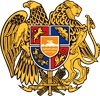 ՀԱՅԱՍՏԱՆԻ ՀԱՆՐԱՊԵՏՈՒԹՅՈՒՆ
ՍՅՈՒՆԻՔԻ ՄԱՐԶ
ԿԱՊԱՆ  ՀԱՄԱՅՆՔԻ  ԱՎԱԳԱՆԻ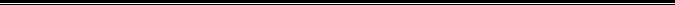 